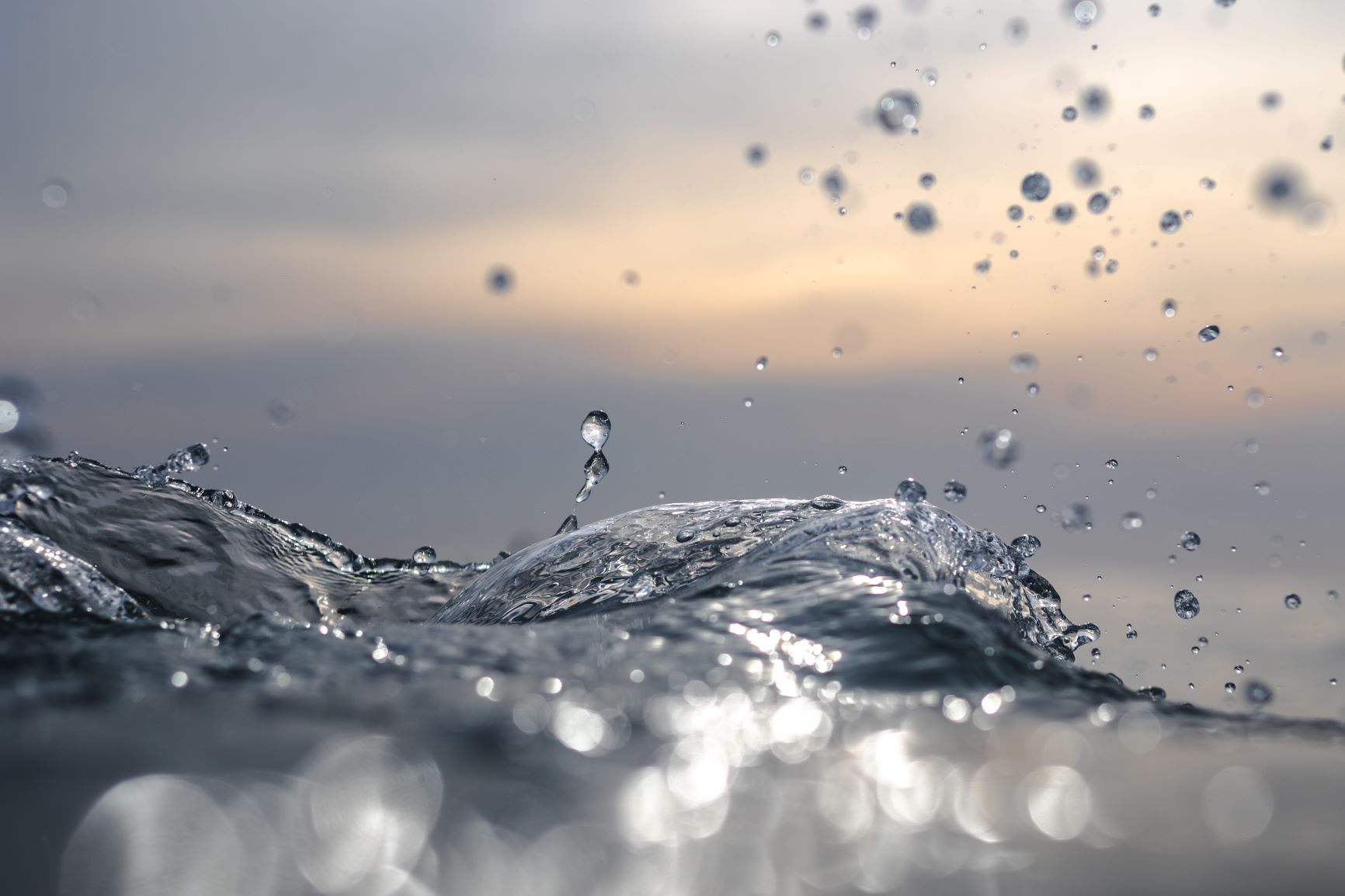 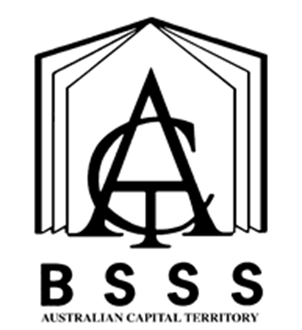 Front Cover Art provided by Canberra College student Aidan GiddingsTable of ContentsThe ACT Senior Secondary System		5ACT Senior Secondary Certificate		6Learning Principles		7General Capabilities		8Cross-Curriculum Priorities		10Rationale		11Goals		11Unit Titles		12Organisation of Content		12Assessment		13Achievement Standards		15Innovation in Drama	Value: 1.0	21Leadership in Drama	Value: 1.0	25Entrepreneurship in Drama	Value: 1.0	29Interdisciplinary Inquiry in Drama	Value: 1.0	33Independent Study	Value: 1.0	37Appendix A – Implementation Guidelines		41Appendix B – Course Developers		44Appendix C – Common Curriculum Elements		45Appendix D – Glossary of Verbs		46Appendix E – Glossary for ACT Senior Secondary Curriculum	47Appendix F – Course Adoption		48The ACT Senior Secondary SystemThe ACT Senior Secondary System recognises a range of university, vocational or life skills pathways.The System is based on the premise that teachers are experts in their area: they know their students and community and are thus best placed to develop curriculum and assess students according to their needs and interests. Students have ownership of their learning and are respected as young adults who have a voice.A defining feature of the system is school-based curriculum and continuous assessment. School-based curriculum provides flexibility for teachers to address students’ needs and interests. College teachers have an opportunity to develop courses for implementation across ACT schools. Based on the courses that have been accredited by the BSSS, college teachers are responsible for developing programs of learning. A program of learning is developed by individual colleges to implement the courses and units they are delivering.Teachers must deliver all content descriptions; however, they do have flexibility to emphasise some content descriptions over others. It is at the discretion of the teacher to select the texts or materials to demonstrate the content descriptions. Teachers can choose to deliver course units in any order and teach additional (not listed) content provided it meets the specific unit goals.School-based continuous assessment means that students are continually assessed throughout Years 11 and 12, with both years contributing equally to senior secondary certification. Teachers and students are positioned to have ownership of senior secondary assessment. The system allows teachers to learn from each other and to refine their judgement and develop expertise.Senior secondary teachers have the flexibility to assess students in a variety of ways. For example: multimedia presentation, inquiry-based project, test, essay, performance and/or practical demonstration may all have their place. College teachers are responsible for developing assessment instruments with task specific rubrics and providing feedback to students.The integrity of the ACT Senior Secondary Certificate is upheld by a robust, collaborative, and rigorous structured consensus-based peer reviewed moderation process. System moderation involves all Year 11 and 12 teachers from public, non-government and international colleges delivering the ACT Senior Secondary Certificate.Only students who desire a pathway to university are required to sit a general aptitude test, referred to as the ACT Scaling Test (AST), which moderates student scores across courses and colleges. Students are required to use critical and creative thinking skills across a range of disciplines to solve problems. They are also required to interpret a stimulus and write an extended response.Senior secondary curriculum makes provision for student-centred teaching approaches, integrated and project-based learning inquiry, formative assessment, and teacher autonomy. ACT Senior Secondary Curriculum makes provision for diverse learners and students with mild to moderate intellectual disabilities, so that all students can achieve an ACT Senior Secondary Certificate.The ACT Board of Senior Secondary Studies (BSSS) leads senior secondary education. It is responsible for quality assurance in senior secondary curriculum, assessment, and certification. The Board consists of nominees from colleges, professional bodies, universities, industry, parent/carer organisations and unions. The Office of the Board of Senior Secondary Studies (OBSSS) consists of professional and administrative staff who support the Board in achieving its objectives and functions.ACT Senior Secondary CertificateCourses of study for the ACT Senior Secondary Certificate:provide a variety of pathways, to meet different learning needs and encourage students to complete their secondary educationenable students to develop the essential capabilities for twenty-first century learnersempower students as active participants in their own learningengage students in contemporary issues relevant to their livesfoster students’ intellectual, social, and ethical developmentnurture students’ wellbeing, and physical and spiritual developmentenable effective and respectful participation in a diverse society.Each course of study:comprises an integrated and interconnected set of knowledge, skills, behaviours, and dispositions that students develop and use in their learning across the curriculumis based on a model of learning that integrates intended student outcomes, pedagogy, and assessmentoutlines teaching strategies which are grounded in learning principles and encompass quality teachingpromotes intellectual quality, establish a rich learning environment, and generate relevant connections between learning and life experiencesprovides formal assessment and certification of students’ achievements.Underpinning beliefsAll students are able to learn.Learning is a partnership between students and teachers.Teachers are responsible for advancing student learning.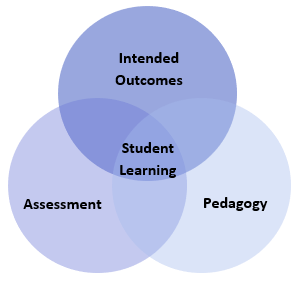 Learning PrinciplesLearning builds on existing knowledge, understandings, and skills.(Prior knowledge)When learning is organised around major concepts, principles, and significant real-world issues, within and across disciplines, it helps students make connections and build knowledge structures.(Deep knowledge and connectedness)Learning is facilitated when students actively monitor their own learning and consciously develop ways of organising and applying knowledge within and across contexts.(Metacognition)Learners’ sense of self and motivation to learn affects learning.(Self-concept)Learning needs to take place in a context of high expectations.(High expectations)Learners learn in different ways and at different rates.(Individual differences)Different cultural environments, including the use of language, shape learners’ understandings and the way they learn.(Socio-cultural effects)Learning is a social and collaborative function as well as an individual one.(Collaborative learning)Learning is strengthened when learning outcomes and criteria for judging learning are made explicit and when students receive frequent feedback on their progress.(Explicit expectations and feedback)General CapabilitiesAll courses of study for the ACT Senior Secondary Certificate should enable students to develop essential capabilities for twenty-first century learners. These ‘capabilities’ comprise an integrated and interconnected set of knowledge, skills, behaviours and dispositions that students develop and use in their learning across the curriculum.The capabilities include:literacynumeracyinformation and communication technology (ICT)critical and creative thinkingpersonal and socialethical understandingintercultural understandingCourses of study for the ACT Senior Secondary Certificate should be both relevant to the lives of students and incorporate the contemporary issues they face. Hence, courses address the following three priorities. These priorities are:Aboriginal and Torres Strait Islander histories and culturesAsia and Australia’s engagement with AsiaSustainabilityElaboration of these General Capabilities and priorities is available on the ACARA website at www.australiancurriculum.edu.au.LiteracyStudents create and perform dramatic texts with an awareness of how a sense of purpose and audience can contribute to sharing ideas and understandings with others.Students develop their literacy skills through exploring texts that display a range of styles, forms, and conventions. They analyse, create, research, evaluate and appraise dramatic works. In Drama, students communicate with a variety of audiences, using appropriate forms and methods of communication, such as written, visual, oral, and technology. They extend their vocabulary particular to a range of dramatic roles to express and communicate ideas. In doing so, they develop their capability for communication, and they manipulate words and images to create meaning that is shared with an audience. Drama provides the opportunity for students to expand their non-verbal and verbal, individual and group communication skills.NumeracyIn the Drama, numeracy involves students recognising and understanding the role of mathematics in the world and having the dispositions and capacities to use mathematical knowledge and skills purposefully. This includes calculating, estimating, spatial reasoning and working with scale and proportions.Information and Communication Technology (ICT) CapabilityStudents extend their understanding of the range of technologies for the development and presentation of drama skills, techniques, and processes. They select and incorporate technology where appropriate, to support their creative and critical thinking endeavours. Students develop awareness of emergent technologies and possible applications to drama performances.Critical and Creative ThinkingStudents develop skills to think critically and creatively through using the elements of drama. They use these skills to find solutions to creative problems, including the investigation of new possibilities for achieving dramatic and aesthetic outcomes in dramatic productions.The process of making and presenting drama gives students opportunities to develop skills in interpreting, researching, revising, and refining, as well as problem-solving, goal setting and decision-making. Responding in drama involves cognition, emotion, and intuition, and engages students in interpreting, evaluating, and reflecting.Personal and Social CapabilityStudents have the opportunity to develop their curiosity and imagination, creativity, personal identity, self-esteem, and confidence. The study of Drama empowers students to understand and influence their world through exploring roles, situations and modes of symbolic expression and communication. Through playing roles and representing situations, students are able to gain new perspectives and develop empathy for others. As they make and respond to dramatic works, students develop their intellectual, social, physical, emotional, and moral domains. They also have opportunities to improve their skills in experimentation, self-discipline, teamwork, and leadership.Learning in drama is a collaborative and cooperative process, developing students’ intrapersonal and interpersonal awareness. The skills associated with managing personal resources to achieve goals in a timely fashion, and effective group processes, are refined and developed. Students learn by participating in creative problem-solving; generating, analysing, and evaluating ideas; developing personal interpretations of texts; learning to set goals and working collaboratively to achieve them; rehearsing, workshopping, and improvising solutions; as well as presenting their product or performance. They build personal and social capability through evaluating and reflecting on their own participation in the development of dramatic works.Ethical UnderstandingStudents engage with the human experience in Drama and in doing so encounter a broad range of ethical issues. They explore artistic, social, environmental, political, and economic issues, interpreting these through drama. The development of drama involves an understanding of, and working with, social, moral, and legal requirements. Experiences in drama can work to counteract discrimination and practice inclusion and equity, by developing understanding and empathy for others regardless of diversity of ability, gender, sexuality, cultural and linguistic background, and socio-economic background.Intercultural UnderstandingIntercultural Understanding is developed in Drama through exploring world theatre traditions and extending students’ global awareness and their appreciation of cultural diversity. Students learn about the nature, function and purposes of drama, dramatic forms and styles in different cultures and contexts. In developing an historical perspective on drama, students understand how communities’ cultural and social identities are shaped and how they function in today’s world.The creation of drama, whether devised or in the interpretation of scripts, includes the understanding and appropriate demonstration of cultures from other times and/or places. Part of the success of presenting social and historical cultures on stage involves both a cognitive understanding and empathetic representation of identity through drama.Cross-Curriculum PrioritiesAboriginal and Torres Strait Islander Histories and CulturesThe study of Drama provides opportunities to learn about First Nations Australian traditional and contemporary cultures and dramatic traditions. First Nations Australian cultures carry an ancient tradition with stories that communicate histories that are unique and yet share parallels with other ancient cultures. Exploration of the history, cultures and contemporary experiences of First Nations Australian cultures provides a rich opportunity to build a greater understanding, as well as fostering values of mutual understanding and respect between cultures.Asia and Australia’s Engagement with AsiaDrama provides opportunities to explore theatrical and dramatic traditions from the Asian region, representing a highly diverse spectrum of cultures, traditions, and peoples. Engaging in a respectful exploration of particular traditions from Asian countries such as Japan, China, India, Indonesia, and Korea, will enable students to understand more deeply the values and histories of our near neighbours.SustainabilityThe study of Drama is an opportunity to engage students in thinking critically about the world’s future and fostering awareness of the role of the arts in developing social and environmental sustainability. The challenge of sustainability and the human impact on our environment such as the ongoing challenge of human overconsumption and production of waste can be explored through drama. This is achieved through engagement in creative problem solving to address sustainability issues and by exploring sustainable practices in the production of drama.Specialised DramaA / T / MRationaleIn Specialised Drama, students have agency to explore innovation, entrepreneurship, and leadership within the Arts. They conduct in-depth creative inquiries into personal, local, and global challenges. Students refine their self-management, problem solving, intrapersonal and interpersonal skills. They apply critical and creative thinking and display capacity to be resourceful and take risks. Students experience the challenge and pleasure that comes from the study of drama that can be transferred to a range of careers and situations.Dramatic works have the capacity to engage, inspire and enrich all students, excite the imagination, and encourage students to reach their creative and expressive potential. They learn that drama exists in process, as much as in finished artistic products and understand the collaborative contribution of actors, directors, playwrights, designers, and technicians. The skills and knowledge acquired through the study of Specialised Drama may prepare students for a variety of pathways such as theatre, media, communications, and community cultural development. Students work collaboratively, collectively, and independently, making and responding to dramatic works for a range of audiences.Students develop transferable skills useful in any academic, professional, and vocational context, such as independence, collaboration, teamwork, and leadership. Students become highly skilled at working with others and communicating clearly to achieve joint enterprises. They develop skills as researchers and engage with theories and ideas critically and creatively. Students engage with technologies and become adept at pivoting to new technologies that help them achieve their goals. Students develop production skills and hone practices that present ideas and projects in ways that engage target audiences. They become empathetic and aware and skilled in the practice of collaborating with others respectfully and using Work Health and Safety standards.GoalsThis course should enable students to:critically analyse how meaning is created and interpretedcommunicate meaning in a range of forms and mediumsuse inquiry and problems solving to synthesise styles, forms, processes, practices, and theories creatively to produce dramatic worksapply critical and creative thinking skillsrefine and apply technical skills to create and present meaningful dramatic workscritically analyse the influence of a diverse range of contexts in dramareflect on creative processes and own learningapply skills to work safely, ethically, independently, and collaboratively.Unit TitlesInnovation in DramaLeadership in DramaEntrepreneurship in DramaInterdisciplinary Inquiry in DramaIndependent StudyOrganisation of ContentInnovation in DramaStudents learn about innovative dramatic practice, past and present, and employ techniques and forms to break with conventions, and to be inventive in their work. They explore the dramaturgical and technical capacity to encompass innovations in technique, performance, direction, production and/or digital platforms. Students examine the nature of ensemble and group practices, and the reinvention of traditional notions of theatre, processes, and roles. They develop skills in inquiry, resourcefulness, sustainability, and curiosity. Students appraise works that have revolutionised theatre over time and challenged and redefined audience expectations.Leadership in DramaStudents learn about leadership in the context of creating dramatic works. They explore the possibilities for shaping and influencing a dramatic work, through engagement with aspects such as producing, writing, directing, performing, or designing. Students develop skills in risk taking, integrity, initiative, and confidence to share their vision. In learning about leadership, they gain understanding of the various roles required in a dramatic work, and the communication, teamwork, and collaboration skills necessary to shape and effectively execute performances.Entrepreneurship in DramaStudents learn about creating opportunities and examine the various avenues for engaging in performance. They examine the theatre landscape and different pathways for participation in the industry. Students learn from the past about the ways that theatre groups and performers have overcome obstacles and worked creatively within constraints. They develop an enterprising mindset and consider the possibilities for authentic experiences for a range of audiences. Students appraise the role of technology in dramatic ventures, now and in the future.Interdisciplinary Inquiry in DramaInterdisciplinarity inquiry is an approach to studying and addressing complex problems or issues to explore new perspectives and advance critical thinking. Students learn how drama can embrace concepts from other disciplines, and how forms, structures and techniques from other works can be employed to inform, persuade, or entertain. They develop skills in synthesising viewpoints, recognising bias, and drawing conclusions. They examine how to incorporate knowledge and skills from disciplines and consider how dramatic works can incorporate other mediums, such as multimodal texts.Independent StudyAn Independent Study unit has an important place in senior secondary courses. It is a valuable pedagogical approach that empowers students to make decisions about their own learning. An Independent Study unit can be proposed by an individual student for their own independent study and negotiated with their teacher. The program of learning for an Independent Study unit must meet the unit goals and content descriptions as they appear in the course.Independent Study units are only available to individual students in Year 12. A student can only study a maximum of one Independent Study unit in each course. Students must have studied at least three standard 1.0 units from this course. An Independent Study unit requires the principal’s written approval. Principal approval can also be sought by a student in Year 12 to enrol concurrently in an Independent Study unit and their third 1.0 unit in this course of study.AssessmentThe identification of criteria within the Achievement Standards and assessment task types and weightings provides a common and agreed basis for the collection of evidence of student achievement.Assessment Criteria (the dimensions of quality that teachers look for in evaluating student work) provide a common and agreed basis for judgement of performance against unit and course goals, within and across colleges. Over a course, teachers must use all these criteria to assess students’ performance but are not required to use all criteria on each task. Assessment criteria are to be used holistically on a given task and in determining the unit grade.Assessment Tasks elicit responses that demonstrate the degree to which students have achieved the goals of a unit based on the assessment criteria. The Common Curriculum Elements (CCE) is a guide to developing assessment tasks that promote a range of thinking skills (see Appendix C). It is highly desirable that assessment tasks engage students in demonstrating higher order thinking.Rubrics are constructed for individual tasks, informing the assessment criteria relevant for a particular task, and can be used to assess a continuum that indicates levels of student performance against each criterion.Assessment CriteriaStudents will be assessed on:makingresponding.Assessment Task TypesThe table below outlines making and responding weightings for the Arts: dance, drama, media, music, photography, and visual arts.Additional Assessment InformationFor a standard unit (1.0) students must complete a minimum of three assessment tasks and a maximum of five.For a half standard unit (0.5) students must complete a minimum of two and a maximum of three assessment tasks.Assessment tasks for a standard (1.0) or half-standard (0.5) unit must be informed by the Achievement Standards.Students must experience a variety of task types and different modes of communication to demonstrate the Achievement Standards.Duration, scope, or length of student responses should be determined by the nature of the task and requirements of the Achievement Standards.For tasks completed in unsupervised conditions, schools need to have mechanisms to uphold academic integrity, for example: student declaration, plagiarism software, oral defence, process journal, interview, or other validation tasks.Achievement StandardsYears 11 and 12 Achievement Standards are written for A/T courses. A single achievement standard is written for M courses.A Year 12 student in any unit is assessed using the Year 12 achievement standards. A Year 11 student in any unit is assessed using the Year 11 achievement standards. Year 12 achievement standards reflect higher expectations of student achievement compared to the Year 11 achievement standards. Years 11 and 12 achievement standards are differentiated by cognitive demand, the number of dimensions and the depth of inquiry.An achievement standard cannot be used as a rubric for an individual assessment task. Assessment is the responsibility of the college. Student tasks may be assessed using rubrics or marking schemes devised by the college. A teacher may use the achievement standards to inform development of rubrics. The verbs used in achievement standards may be reflected in the rubric. In the context of combined Years 11 and 12 classes, it is best practice to have a distinct rubric for Years 11 and 12. These rubrics should be available for students prior to completion of an assessment task so that success criteria are clear.Achievement Standards for The Arts A Course – Year 11Achievement Standards for The Arts T Course – Year 11Achievement Standards for The Arts A Course – Year 12Achievements Standards for The Arts T Course – Year 12Innovation in Drama	Value: 1.0Innovation in Drama a	Value 0.5Innovation in Drama b	Value 0.5Unit DescriptionStudents learn about innovative dramatic practice, past and present, and employ techniques and forms to break with conventions, and to be inventive in their work. They examine First Nations Australian innovations in translating the traditional to modern contexts. They explore the dramaturgical and technical capacity to encompass innovations in technique, performance, direction, production and/or digital platforms. Students examine the nature of ensemble and group practices, and the reinvention of traditional notions of theatre, processes, and roles. They develop skills in inquiry, resourcefulness, sustainability, and curiosity. Students appraise works that have revolutionised theatre over time and challenged and redefined audience expectations.Specific Unit GoalsThis unit should enable students to:Content DescriptionsAll knowledge, understanding and skills below must be delivered:A guide to reading and implementing content descriptionsContent descriptions specify the knowledge, understanding and skills that students are expected to learn and that teachers are expected to teach. Teachers are required to develop a program of learning that allows students to demonstrate all the content descriptions. The lens which the teacher uses to demonstrate the content descriptions may be either guided through provision of electives within each unit or determined by the teacher when developing their program of learning.A program of learning is what a college provides to implement the course for a subject. It is at the discretion of the teacher to emphasis some content descriptions over others. The teacher may teach additional (not listed) content provided it meets the specific unit goals. This will be informed by the student needs and interests.AssessmentRefer to pages 9-11.Leadership in Drama	Value: 1.0Leadership in Drama a	Value 0.5Leadership in Drama b	Value 0.5Unit DescriptionStudents learn about leadership in the context of creating dramatic works. They explore the possibilities for shaping and influencing a dramatic work through engagement with aspects such as producing, writing, directing, performing, or designing. Students develop skills in creative risk taking, integrity, initiative, and confidence to share their vision. In learning about leadership, they gain understanding of the various roles required in a dramatic work, and the communication, teamwork, and collaboration skills necessary to shape and effectively execute performances.Specific Unit GoalsThis unit should enable students to:Content DescriptionsAll knowledge, understanding and skills below must be delivered:A guide to reading and implementing content descriptionsContent descriptions specify the knowledge, understanding and skills that students are expected to learn and that teachers are expected to teach. Teachers are required to develop a program of learning that allows students to demonstrate all the content descriptions. The lens which the teacher uses to demonstrate the content descriptions may be either guided through provision of electives within each unit or determined by the teacher when developing their program of learning.A program of learning is what a college provides to implement the course for a subject. It is at the discretion of the teacher to emphasis some content descriptions over others. The teacher may teach additional (not listed) content provided it meets the specific unit goals. This will be informed by the student needs and interests.AssessmentRefer to pages 9-11.Entrepreneurship in Drama	Value: 1.0Entrepreneurship in Drama a	Value 0.5Entrepreneurship in Drama b	Value 0.5Unit DescriptionStudents learn about opportunities for creativity and examine the various avenues for engaging in presenting performances. They examine the theatre landscape and different pathways for participation in the creative arts. Students learn from the past about the ways that theatre groups and performers have overcome obstacles and worked creatively within constraints. They develop an enterprising mindset and consider the possibilities for authentic experiences for a range of audiences. Students appraise the role of technology in dramatic ventures, now and in the future.Specific Unit GoalsThis unit should enable students to:Content DescriptionsAll knowledge, understanding and skills below must be delivered:A guide to reading and implementing content descriptionsContent descriptions specify the knowledge, understanding and skills that students are expected to learn and that teachers are expected to teach. Teachers are required to develop a program of learning that allows students to demonstrate all the content descriptions. The lens which the teacher uses to demonstrate the content descriptions may be either guided through provision of electives within each unit or determined by the teacher when developing their program of learning.A program of learning is what a college provides to implement the course for a subject. It is at the discretion of the teacher to emphasis some content descriptions over others. The teacher may teach additional (not listed) content provided it meets the specific unit goals. This will be informed by the student needs and interests.AssessmentRefer to pages 9-11.Interdisciplinary Inquiry in Drama	Value: 1.0Interdisciplinary Inquiry in Drama a	Value 0.5Interdisciplinary Inquiry in Drama b	Value 0.5Unit DescriptionInterdisciplinary inquiry is an approach to learning about and addressing complex issues to explore new perspectives and advance critical thinking. Students explore how drama can be used to learn about concepts from other disciplines, and how forms, structures and techniques from other works are employed to inform, persuade, or entertain. They develop skills in synthesising viewpoints, recognising bias, and drawing conclusions. They examine how to incorporate knowledge and skills from disciplines and consider how dramatic works can incorporate other mediums, such as multimodal texts.Specific Unit GoalsThis unit should enable students to:Content DescriptionsAll knowledge, understanding and skills below must be delivered:A guide to reading and implementing content descriptionsContent descriptions specify the knowledge, understanding and skills that students are expected to learn and that teachers are expected to teach. Teachers are required to develop a program of learning that allows students to demonstrate all the content descriptions. The lens which the teacher uses to demonstrate the content descriptions may be either guided through provision of electives within each unit or determined by the teacher when developing their program of learning.A program of learning is what a college provides to implement the course for a subject. It is at the discretion of the teacher to emphasis some content descriptions over others. The teacher may teach additional (not listed) content provided it meets the specific unit goals. This will be informed by the student needs and interests.AssessmentRefer to pages 9-11.Independent Study	Value: 1.0Independent Study a	Value 0.5Independent Study b	Value 0.5PrerequisitesIndependent Study units are only available to individual students in Year 12. A student can only study a maximum of one Independent Study unit in each course. Students must have studied at least three standard 1.0 units from this course. An Independent Study unit requires the principal’s written approval. Principal approval can also be sought by a student in Year 12 to enrol concurrently in an Independent Study unit and their third 1.0 unit in this course of study.Unit DescriptionAn Independent Study unit has an important place in senior secondary courses. It is a valuable pedagogical approach that empowers students to make decisions about their own learning. An Independent Study unit can be proposed by an individual student for their own independent study and negotiated with their teacher. The program of learning for an Independent Study unit must meet the unit goals and content descriptions as they appear in the course.Specific Unit GoalsThis unit should enable students to:Content DescriptionsAll knowledge, understanding and skills below must be delivered:A guide to reading and implementing content descriptionsContent descriptions specify the knowledge, understanding and skills that students are expected to learn and that teachers are expected to teach. Teachers are required to develop a program of learning that allows students to demonstrate all the content descriptions. The lens which the teacher uses to demonstrate the content descriptions may be either guided through provision of electives within each unit or determined by the teacher when developing their program of learning.A program of learning is what a college provides to implement the course for a subject. It is at the discretion of the teacher to emphasis some content descriptions over others. The teacher may teach additional (not listed) content provided it meets the specific unit goals. This will be informed by the student needs and interests.AssessmentRefer to pages 9-11.Appendix A – Implementation GuidelinesAvailable course patternsA standard 1.0 value unit is delivered over at least 55 hours. To be awarded a course, students must complete at least the minimum units over the whole minor or major.Units in this course can be delivered in any order.Prerequisites for the course or units within the courseStudents must have studied at least three standard 1.0 units from this course in order to access the Independent Study unit. An Independent Study unit requires the principal’s written approval. Principal approval can also be sought by a student in Year 12 to enrol concurrently in an Independent Study unit and their third 1.0 unit in this course of study.Arrangements for students continuing study in this courseStudents who studied the previous course may undertake any units in this course provided there is no duplication of content.Duplication of Content RulesStudents cannot be given credit towards the requirements for a Senior Secondary Certificate for a unit that significantly duplicates content in a unit studied in another course. The responsibility for preventing undesirable overlap of content studied by a student rests with the principal and the teacher delivering the course. Students will only be given credit for covering the content once.Relationship to other coursesStudents may complete units of study selected from both Drama and Specialised Drama to form a Studies of Drama Minor, Major or Double Major.Guidelines for DeliveryProgram of LearningA program of learning is what a school provides to implement the course for a subject. This meets the requirements for context, scope and sequence set out in the Board endorsed course. Students follow programs of learning in a college as part of their senior secondary studies. The detail, design, and layout of a program of learning are a college decision.The program of learning must be documented to show the planned learning activities and experiences that meet the needs of particular groups of students, taking into consideration their interests, prior knowledge, abilities, and backgrounds. The program of learning is a record of the learning experiences that enable students to achieve the knowledge, understanding and skills of the content descriptions. There is no requirement to submit a program of learning to the OBSSS for approval. The principal will need to sign off at the end of Year 12 that courses have been delivered as accredited.Content DescriptionsAre all content descriptions of equal importance? No. It depends on the focus of study. Teachers can customise their program of learning to meet their own students’ needs, adding additional content descriptions if desired or emphasising some over others. A teacher must balance student needs with their responsibility to teach all content descriptions. It is mandatory that teachers address all content descriptions and that students engage with all content descriptions.Half standard 0.5 unitsHalf standard units appear on the course adoption form but are not explicitly documented in courses. It is at the discretion of the college principal to split a standard 1.0 unit into two half standard 0.5 units. Colleges are required to adopt the half standard 0.5 units. However, colleges are not required to submit explicit documentation outlining their half standard 0.5 units to the BSSS. Colleges must assess students using the half standard 0.5 assessment task weightings outlined in the framework. It is the responsibility of the college principal to ensure that all content is delivered in units approved by the Board.ModerationModeration is a system designed and implemented to:provide comparability in the system of school-based assessmentform the basis for valid and reliable assessment in senior secondary schoolsinvolve the ACT Board of Senior Secondary Studies and colleges in cooperation and partnershipmaintain the quality of school-based assessment and the credibility, validity, and acceptability of Board certificates.Moderation commences within individual colleges. Teachers develop assessment programs and instruments, apply assessment criteria, and allocate Unit Grades, according to the relevant Framework. Teachers within course teaching groups conduct consensus discussions to moderate marking or grading of individual assessment instruments and unit grade decisions.The Moderation ModelModeration within the ACT encompasses structured, consensus-based peer review of Unit Grades for all accredited courses over two Moderation Days. In addition to Moderation Days, there is statistical moderation of course scores, including small group procedures, for T courses.Moderation by Structured, Consensus-based Peer ReviewConsensus-based peer review involves the review of student work against system wide criteria and standards and the validation of Unit Grades. This is done by matching student performance with the criteria and standards outlined in the Achievement Standards, as stated in the Framework. Advice is then given to colleges to assist teachers with, or confirm, their judgments. In addition, feedback is given on the construction of assessment instruments.Preparation for Structured, Consensus-based Peer ReviewEach year, teachers of Year 11 are asked to retain originals or copies of student work completed in Semester 2. Similarly, teachers of a Year 12 class should retain originals or copies of student work completed in Semester 1. Assessment and other documentation required by the Office of the Board of Senior Secondary Studies should also be kept. Year 11 work from Semester 2 of the previous year is presented for review at Moderation Day 1 in March, and Year 12 work from Semester 1 is presented for review at Moderation Day 2 in August.In the lead up to Moderation Day, a College Course Presentation (comprised of a document folder and a set of student portfolios) is prepared for each A, T and M course/units offered by the school and is sent into the Office of the Board of Senior Secondary Studies.The College Course PresentationThe package of materials (College Course Presentation) presented by a college for review on Moderation Days in each course area will comprise the following:a folder containing supporting documentation as requested by the Office of the Board through memoranda to colleges, including marking schemes and rubrics for each assessment itema set of student portfolios containing marked and/or graded written and non-written assessment responses and completed criteria and standards feedback forms. Evidence of all assessment responses on which the Unit Grade decision has been made is to be included in the student review portfolios.Specific requirements for subject areas and types of evidence to be presented for each Moderation Day will be outlined by the Board Secretariat through the Requirements for Moderation Memoranda and Information Papers.Visual evidence for judgements made about practical performancesIt is a requirement that schools’ judgements of standards to practical performances (A/T/M) be supported by visual evidence (still photos or video).The photographic evidence submitted must be drawn from practical skills performed as part of the assessment process.Teachers should consult the BSSS website for current information regarding all moderation requirements including subject specific and photographic evidence.Appendix B – Course DevelopersAppendix C – Common Curriculum ElementsCommon curriculum elements assist in the development of high-quality assessment tasks by encouraging breadth and depth and discrimination in levels of achievement.Appendix D – Glossary of VerbsAppendix E – Glossary for ACT Senior Secondary CurriculumCourses will detail what teachers are expected to teach and students are expected to learn for Years 11 and 12. They will describe the knowledge, understanding and skills that students will be expected to develop for each learning area across the years of schooling.Learning areas are broad areas of the curriculum, including English, mathematics, science, the arts, languages, health, and physical education.A subject is a discrete area of study that is part of a learning area. There may be one or more subjects in a single learning area.Frameworks are system documents for Years 11 and 12 which provide the basis for the development and accreditation of any course within a designated learning area. In addition, frameworks provide a common basis for assessment, moderation and reporting of student outcomes in courses based on the framework.The course sets out the requirements for the implementation of a subject. Key elements of a course include the rationale, goals, content descriptions, assessment, and achievement standards as designated by the framework.BSSS courses will be organised into units. A unit is a distinct focus of study within a course. A standard 1.0 unit is delivered for a minimum of 55 hours generally over one semester.Core units are foundational units that provide students with the breadth of the subject.Additional units are avenues of learning that cannot be provided for within the four core 1.0 standard units by an adjustment to the program of learning.An independent study unit is a pedagogical approach that empowers students to make decisions about their own learning. Independent study units can be proposed by a student and negotiated with their teacher but must meet the specific unit goals and content descriptions as they appear in the course.An elective is a lens for demonstrating the content descriptions within a standard 1.0 or half standard 0.5 unit.A lens is a particular focus or viewpoint within a broader study.Content descriptions refer to the subject-based knowledge, understanding and skills to be taught and learned.A program of learning is what a college develops to implement the course for a subject and to ensure that the content descriptions are taught and learned.Achievement standards provide an indication of typical performance at five different levels (corresponding to grades A to E) following completion of study of senior secondary course content for units in a subject.ACT senior secondary system curriculum comprises all BSSS approved courses of study.Appendix F – Course AdoptionCondition of AdoptionThe course and units of this course are consistent with the philosophy and goals of the college and the adopting college has the human and physical resources to implement the course.Adoption ProcessCourse adoption must be initiated electronically by an email from the principal or their nominated delegate to bssscertification@ed.act.edu.au. A nominated delegate must CC the principal.The email will include the Conditions of Adoption statement above, and the table below adding the 
College name, and circling the Classification/s required. The ArtsThe ArtsThe ArtsTask TypesSchools ensure that assessment programs use a variety of task types include elements from Making, Responding, or a combination of both, to enable students to demonstrate the knowledge, skills and understandings reflected in the Achievement Standards.Schools ensure that assessment programs use a variety of task types include elements from Making, Responding, or a combination of both, to enable students to demonstrate the knowledge, skills and understandings reflected in the Achievement Standards.Task TypesTasks may include, but not limited to:Tasks may include, but not limited to:Task Typesperformancecuratinginstallationmultimodalcompositionchoreographyshort filmsensemble theatresculpturescript writingportfolio or body of workcritical essayaural examinationresearch taskspodcastvisual process diarydigital process diaryblogdirectingwebsiteWeightings in A/T/M 1.0 and 0.5 unitsNo task to be weighted more than 60% for a standard 1.0 unit andhalf-standard 0.5 unitNo task to be weighted more than 60% for a standard 1.0 unit andhalf-standard 0.5 unitA student who achieves an A grade typicallyA student who achieves a B grade typicallyA student who achieves a C grade typicallyA student who achieves a D grade typicallyA student who achieves an E grade typicallyRespondinganalyses styles, forms, processes, practices, and theories to communicate meaningexplains styles, forms, processes, practices, and theories to communicate meaningdescribes styles, forms, processes, practices, and theories to communicate meaningdescribes some styles, forms, processes, practices, and theories to communicate meaningidentifies styles, forms, processes and practices, theories to communicate meaningRespondinganalyses the significance of art works in a diverse range of contextsexplains the significance of art works in in a broad range of contextsdescribes the significance of art works in a range of contextsidentifies the significance of art works in contextidentifies art works with little or no reference to their significanceRespondingcommunicates complex ideas with coherent and sustained arguments using evidence and metalanguage and applies the principles of academic integritycommunicates complex ideas and coherent arguments using appropriate evidence, metalanguage and applies the principles of academic integritycommunicates ideas and arguments using appropriate evidence, metalanguage and applies the principles of academic integrityapplies the principles of academic integrity with some use of appropriate evidence and metalanguage to communicate ideascommunicates limited ideas and information with little or no application of academic integrityMakinganalyses art practice, using the creative process to investigate and solve complex problems and evaluates own application of technologyexplains art practice, using the creative process to investigate and solve problems and explains own application of technologydescribes art practice, using the creative process to investigate and solve problems and describes own application of technologyidentifies features of art practice, using the creative process to solve problems with application of technologyidentifies features of art practice, with little or no connection to creative processes or use of technologyMakingcreates imaginative and innovative art works with control and precision; analyses technical experimentation and reflects on strengths and opportunitiescreates imaginative and innovative art works with control; explains technical experimentation and reflects on strengths and opportunitiescreates imaginative art works with control; describes familiar technical skills, and reflects on strengths and opportunitiescreates art works using familiar technical skills and reflects on strengths and opportunitiescreates art works using familiar technical skills with little or no reflection on strengths and opportunitiesMakingcreatively and insightfully presents own and/or group art practice; drawing on theories and using familiar and unfamiliar techniques to communicate meaning to targeted audiencescreatively presents own and/or group art practice; drawing on theories and using familiar and unfamiliar techniques to communicate meaning to targeted audiencescreatively presents own and/or group art practice; drawing on theories and using familiar techniques to communicate meaning to targeted audiencespresents own and/or group art practice using familiar techniques to communicate meaning to target audiencespresents own and/or group art practice using familiar techniques to communicate messages with assistanceMakingreflects with insight on their own art practice, thinking processes; and analyses inter and intrapersonal skills and capacity to work both independently and collaborativelyreflects on their own art practice, thinking and that of others and explains inter and intrapersonal skills and capacity to work both independently and collaborativelyreflects on their own art practice, thinking and that of others and describes inter and intrapersonal skills and capacity to work both independently and collaborativelyreflects on their own art practice, thinking with some reference to inter and intrapersonal skills and capacity to work both independently and collaborativelyreflects on their own art practice, thinking with little or no reference to inter and intrapersonal skills and capacity to work both independently and collaborativelyA student who achieves an A grade typicallyA student who achieves a B grade typicallyA student who achieves a C grade typicallyA student who achieves a D grade typicallyA student who achieves an E grade typicallyRespondingcritically analyses styles, forms, processes, practices, and theories to communicate meaning to an audienceanalyses styles, forms, processes, practices, and theories to communicate meaning to an audienceexplains styles, forms, processes, practices, and theories to communicate meaning to an audiencedescribes styles, forms, processes, practices, and theories to communicate meaning to an audienceidentifies styles, forms, processes and practices, theories, and techniques to communicate meaning to an audienceRespondingevaluates the significance of art works in a diverse range of contextsanalyses the significance of art works in in a broad range of contextsexplains the significance of art works in a range of contextsdescribes the significance of art works in contextidentifies the significance of art works in contextRespondingsynthesises research on theories and ideascompares and analyses research on theories and ideascompares and explains research on theories and ideasdescribes research on theories and ideasidentifies research on theories and ideasRespondingcommunicates complex ideas with coherent and sustained arguments with analysis of evidence, using metalanguage and applying the principles of academic integritycommunicates complex ideas and coherent arguments using relevant evidence, metalanguage and applying the principles of academic integritycommunicates ideas and arguments using relevant evidence, metalanguage and applying the principles of academic integrityapplies the principles of academic integrity with some use of relevant evidence and metalanguage to communicate ideascommunicates limited ideas and information with little or no application of academic integrityMakingcritically analyses art practice, using the creative process to investigate and solve complex problemsanalyses art practice, using the creative process to investigate and solve problemsexplains art practice, using the creative process to investigate and solve familiar problemsdescribes art practice, using the creative process to investigate problemsidentifies basic features of art practice, with little or no connection to creative processesMakingcreates and refines imaginative and innovative art works with control and precision; synthesises technical experimentation and reflects on strengths and opportunitiescreates imaginative and innovative art works with control; analyses technical experimentation and reflects on strengths and opportunitiescreates imaginative art works with control using familiar technical skills, and reflects on strengths and opportunitiescreates art works using familiar technical skills and reflects on strengths and opportunitiescreates art works using familiar technical skills with little or no reflection on strengths and weaknessesMakingcreatively and insightfully presents own and/or group art practice; drawing on theories and using familiar and unfamiliar techniques to communicate intended meaning to targeted audiencescreatively presents own and/or group art practice; drawing on theories and using familiar and unfamiliar techniques to communicate intended meaning to targeted audiencescreatively presents own and/or group art practice; drawing on theories and using familiar techniques to communicate intended meaning to targeted audiencespresents own and/or group art practice using familiar techniques to communicate intended meaning to target audiencespresents own and/or group art practice using familiar techniques to communicate messagesMakingreflects with insight on their own art practice, thinking processes; and evaluates inter and intrapersonal skills and capacity to work both independently and collaborativelyreflects on their own art practice, thinking and that of others and analyses inter and intrapersonal skills and capacity to work both independently and collaborativelyreflects on their own art practice, thinking and that of others and explains inter and intrapersonal skills and capacity to work both independently and collaborativelyreflects on their own art practice, thinking with some reference to inter and intrapersonal skills and capacity to work both independently and collaborativelyreflects on their own art practice, thinking with little or no reference to inter and intrapersonal skills and capacity to work both independently and collaborativelyA student who achieves an A grade typicallyA student who achieves a B grade typicallyA student who achieves a C grade typicallyA student who achieves a D grade typicallyA student who achieves an E grade typicallyRespondinganalyses styles, forms, processes, practices, and theories to communicate meaning to an audienceexplains styles, forms, processes, practices, and theories to communicate meaning to an audiencedescribes styles, forms, processes, practices, and theories to communicate meaning to an audiencedescribes styles, forms, processes, practices, and theories; and identifies how some techniques communicate meaningidentifies styles, forms, processes and practices, theories, and techniques with little or no reference to meaningRespondinganalyses the significance of art works in a diverse range of contextsexplains the significance of art works in in a broad range of contextsdescribes the significance of art works in a range of contextsdescribes the significance of art works in contextidentifies the significance of art works in contextRespondingcompares and analyses research on theories, ideas, and practices to present a reasoned and independent responsecompares and explains research on theories, ideas, and practices to present an independent responsedescribes research on theories, ideas, and practices with some evidence of an independent responseidentifies research on theories, ideas, and practices with some evidence of an independent responseidentifies research on theories, ideas, and practices with little or no evidence of an independent responseRespondingcommunicates complex ideas with coherent and sustained arguments with analysis of evidence and metalanguage and applies the principles of academic integritycommunicates complex ideas and coherent arguments using appropriate evidence, metalanguage and applies the principles of academic integritycommunicates ideas and arguments using appropriate evidence, metalanguage and applies the principles of academic integrityapplies the principles of academic integrity with some use of appropriate evidence and metalanguage to communicate ideascommunicates limited ideas and information with little or no application of academic integrityMakinganalyses ideas using sustained and innovative creative practice, employing a range of familiar and unfamiliar techniquesexplains ideas using sustained and creative practice, employing familiar and unfamiliar techniquesdescribes ideas using creative practice, employing familiar techniquesdescribes creative practice, employing some familiar techniquesuses creative practice, employing little or no techniquesMakinganalyses art practice, using the creative process to investigate and solve complex problems and evaluates own application of technologyexplains art practice, using the creative process to investigate and solve problems and explains own application of technologydescribes art practice, using the creative process to investigate and solve familiar problems and describes own application of technologydescribes art practice, using the creative process to investigate familiar problems and identifies own application of technologyidentifies basic features of art practice, with little or no connection to creative processes or use of technologyMakingcreates imaginative and innovative art works with control and precision; analyses technical experimentation and reflects on strengths and opportunitiescreates imaginative and innovative art works with control; explains technical experimentation and reflects on strengths and opportunitiescreates imaginative art works with control; describes familiar technical skills, and reflects on strengths and opportunitiescreates art works using familiar technical skills and reflects on strengths and opportunitiescreates art works using familiar technical skills with little or no reflection on strengths and opportunitiesMakingcreatively and insightfully presents own and/or group art practice; drawing on theories and using familiar and unfamiliar techniques to communicate meaning to targeted audiencescreatively presents own and/or group art practice; drawing on theories and using familiar and unfamiliar techniques to communicate meaning to targeted audiencescreatively presents own and/or group art practice; drawing on theories and using familiar techniques to communicate meaning to targeted audiencespresents own and/or group art practice using familiar techniques to communicate intended meaning to target audiencespresents own and/or group art practice using familiar techniques to communicate messages with assistanceMakingreflects with insight on their own art practice, thinking processes; and analyses inter and intrapersonal skills and capacity to work both independently and collaborativelyreflects on their own art practice, thinking and that of others and explains inter and intrapersonal skills and capacity to work both independently and collaborativelyreflects on their own art practice, thinking and that of others and describes inter and intrapersonal skills and capacity to work both independently and collaborativelyreflects on their own art practice, thinking with some reference to inter and intrapersonal skills and capacity to work both independently and collaborativelyreflects on their own art practice, thinking with little or no reference to inter and intrapersonal skills and capacity to work both independently and collaborativelyA student who achieves an A grade typicallyA student who achieves a B grade typicallyA student who achieves a C grade typicallyA student who achieves a D grade typicallyA student who achieves an E grade typicallyRespondingcritically analyses styles, forms, processes, practices, and theories; and evaluates how they are integrated to position an audience and communicate meaninganalyses styles, forms, processes, practices, and theories; and analyses how they are integrated to position an audience and communicate meaningexplains styles, forms, processes, practices, and theories; and explains how they are integrated to position an audience and communicate meaningdescribes styles, forms, processes, practices, and theories; and identifies how some techniques communicate meaningidentifies styles, forms, processes and practices, theories, and techniques with little or no reference to meaningRespondingevaluates the significance of art works in a diverse range of contexts; and critically analyses attitudes and valuesanalyses the significance of art works in in a broad range of contexts; and explains attitudes and valuesexplains the significance of art works in a range of contexts; and describes attitudes and valuesdescribes the significance of art works in context; with some reference to attitudes and valuesidentifies the significance of art works in context; with little or no reference to attitudes and valuesRespondingsynthesises wide research on theories, ideas, and practices to present a coherent and independent responsecompares and analyses wide research on theories, ideas, and practices to present a reasoned and independent responsecompares and explains research on theories, ideas, and practices to present an independent responsedescribes research on theories, ideas, and practices with some evidence of an independent responsesidentifies research on theories, ideas, and practices own with little or no evidence of an independent responseRespondingcommunicates complex ideas with coherent and sustained arguments; analysing evidence and metalanguage and applies the principles of academic integritycommunicates complex ideas and coherent arguments using relevant evidence, metalanguage and applies the principles of academic integritycommunicates ideas and arguments using relevant evidence, metalanguage and applies the principles of academic integrityapplies the principles of academic integrity with some use of relevant evidence and metalanguage to communicate ideascommunicates limited ideas and information with little or no application of academic integrityMakingsynthesises ideas using sustained and innovative creative practice, employing a range of familiar and unfamiliar techniquesanalyses ideas using sustained and creative practice, employing familiar and unfamiliar techniquesexplains ideas using creative practice, employing familiar techniquesdescribes creative practice, employing some familiar techniquesuses creative practice, employing little or no techniquesMakingcritically analyses art practice, using the creative process to investigate and solve complex problems and evaluates own application of technologyanalyses art practice, using the creative process to investigate and solve problems and explains own application of technologyexplains art practice, using the creative process to investigate and solve familiar problems and describes own application of technologydescribes art practice, using the creative process to investigate problems and identifies own application of technologyidentifies basic features of art practice, with little or no connection to creative processes or use of technologyMakingcreates and refines imaginative and innovative art works with control and precision; synthesises technical experimentation and reflects on strengths and opportunitiescreates imaginative and innovative art works with control; analyses technical experimentation and reflects on strengths and opportunitiescreates imaginative art works with control using familiar technical skills, and reflects on strengths and opportunitiescreates art works using familiar technical skills and reflects on strengths and opportunitiescreates art works using familiar technical skills with little or no reflection on strengths and opportunitiesMakingcreatively and insightfully presents own and/or group art practice; drawing on theories and using familiar and unfamiliar techniques to communicate meaning to targeted audiencescreatively presents own and/or group art practice; drawing on theories and using familiar and unfamiliar techniques to communicate meaning to targeted audiencescreatively presents own and/or group art practice; drawing on theories and using familiar techniques to communicate meaning to targeted audiencespresents own and/or group art practice using familiar techniques to communicate meaning to target audiencespresents own and/or group art practice using familiar techniques to communicate messages with assistanceMakingreflects with insight on their own art practice, thinking processes; and evaluates inter and intrapersonal skills and capacity to work both independently and collaborativelyreflects on their own art practice, thinking and that of others and analyses inter and intrapersonal skills and capacity to work both independently and collaborativelyreflects on their own art practice, thinking and that of others and explains inter and intrapersonal skills and capacity to work both independently and collaborativelyreflects on their own art practice, thinking with some reference to inter and intrapersonal skills and capacity to work both independently and collaborativelyreflects on their own art practice, thinking with little or no reference to inter and intrapersonal skills and capacity to work both independently and collaborativelyAchievement Standards for The Arts M Course – Years 11 and 12Achievement Standards for The Arts M Course – Years 11 and 12Achievement Standards for The Arts M Course – Years 11 and 12Achievement Standards for The Arts M Course – Years 11 and 12Achievement Standards for The Arts M Course – Years 11 and 12Achievement Standards for The Arts M Course – Years 11 and 12A student who achieves an A grade typicallyA student who achieves a B grade typicallyA student who achieves a C grade typicallyA student who achieves a D grade typicallyA student who achieves an E grade typicallyRespondingresponds to a variety of artworks for differing purposes and audiences, with independenceresponds to a variety of artworks for differing purposes and audiences, with some independenceresponds to artworks for differing purposes and audiences, with assistanceresponds to artworks for differing purposes, with repeated cueingresponds to artworks, with direct instructionRespondingexplains ideas, attitudes, and points of views in creative practice, with independenceexplains ideas, attitudes, and points of view in creative practice, with some independenceexplains ideas and points of view in creative practice, with assistanceexplains ideas in creative practice, with repeated cueingidentifies ideas in creative practice, with direct instructionRespondingreflects with insight on their thinking, creating, and learning, with independencereflects with insight on their thinking, creating, and learning, with some independencereflects on their thinking, creating, and learning, with assistancereflects on their thinking, creating, and learning, with repeated cueingreflects in a limited way on their thinking, creating, and learning, with direct instructionMakingapplies creative and technical skills in a variety of contexts, with independenceapplies creative and technical skills in a variety of contexts, with some independenceapplies creative and technical skills in different contexts, with assistanceapplies creative and technical skills in a designated context, with repeated cueingapplies creative and technical skills in a designated context, with direct instructionMakingcreates a variety of artworks using research and inquiry in different modes for different purposes, with independencecreates a variety of artworks using research and inquiry different modes for different purposes, with some independencecreates artworks using research and inquiry in different modes for different purposes, with assistancecreates artworks using research and inquiry for different purposes, with repeated cueingcreates different artworks using research and inquiry, with direct instructionMakingcreates using individual or collaborative organisational and/or communication methods, with independence creates using individual or collaborative organisational and/or communication methods, with some independencecreates using individual or collaborative organisational and/or communication methods, with assistancecreates using individual or collaborative organisational and/or communication methods, with repeated cueingcreates using individual or collaborative organisational and/or communication methods, with direct instructionATManalyse works that have innovated dramatic practice, past and presentcritically analyse works that have innovated dramatic practice, past and presentdescribe works that have innovated dramatic practicedemonstrate innovations in technique, performance, direction, production and/or digital platformsdemonstrate innovations in technique, performance, direction, production and/or digital platformsdemonstrate innovations in techniquecreate dramatic works that reinvent traditional notions of theatre, processes, and rolescreate dramatic works that reinvent traditional notions of theatre, processes, and roles, including Indigenous practicescreate dramatic works that use innovationsapply inventive and unconventional dramatic techniques and forms to challenge or redefine audience expectationsapply inventive and unconventional dramatic techniques and forms to challenge and redefine audience expectationsuse newly learned dramatic techniquesATMConcepts and TheoriesConcepts and TheoriesConcepts and Theoriesanalyse dramatic works that have revolutionised theatre over time and challenged and redefined audience expectations, for example, combination of video and production, acting styles, linear and non-linear narrative stylesevaluate dramatic works that have revolutionised theatre over time and challenged and redefined audience expectations, for example, combination of video and production, acting styles, linear and non-linear narrative stylesdescribe a dramatic work that has revolutionised theatreATManalyse theories underpinning innovative dramatic workscritically analyse theories underpinning innovative dramatic works, for example, surrealism, existentialism, expressionism, postmodernism, indigenous ways of knowinganalyse practices and principles employed by significant practitionerscritically analyse practices and principles employed by significant practitioners, for example, Max Reinhardt, Bertolt Brecht, Antonin Artaud, Legs on the Wall, National Black Theatre, Nimrod Theatredescribe practices used by innovative practitionersanalyse how innovation in drama can reinvent traditional notions of theatre, processes, and roles to challenge or redefine audience expectationscritically analyse how innovation in drama can reinvent traditional notions of theatre, processes, and roles to challenge and redefine audience expectationsContextsContextsContextsanalyse how social, historical, political and/or cultural contexts have impacted innovation in dramatic workscritically analyse how social, historical, political and/or cultural contexts have impacted innovation in dramatic worksdescribe a context that has impacted innovation in dramatic workscritically analyse how context has affected audience and critical reception of innovation in dramaCreative ProcessCreative ProcessCreative Processanalyse dramatic works, past and present, that have innovated dramatic practice, to explore the dramaturgical and technical possibilities for their own dramatic workscritically analyse dramatic works, past and present, that have innovated dramatic practice, to explore the dramaturgical and technical possibilities for their own dramatic worksexplore dramatic works for innovative practices to use in their own dramatic workscreate dramatic works using innovations in technique, performance, direction, production and/or digital platformscreate dramatic works using innovations in technique, performance, direction, production and/or digital platformscreate dramatic works using innovations in technique, performance, direction, production and/or digital platformsdemonstrate inventive and unconventional techniques and forms in dramatic worksdemonstrate inventive and unconventional techniques and forms in dramatic worksuse techniques and forms in dramatic works that are new to the studentCommunication and Technical SkillsCommunication and Technical SkillsCommunication and Technical Skillsdemonstrate interpersonal and intrapersonal skills and capacity to work collectively, collaboratively, and independentlydemonstrate interpersonal and intrapersonal skills and capacity to work collectively, collaboratively, and independentlyuse skills to work productively with others and/or individuallyresearch independently and justify complex ideas, using appropriate evidence and applying the principles of academic integrityresearch widely and independently, synthesising information to justify complex ideas, using appropriate evidence and applying the principles of academic integrityconduct research and use evidence in communicating ideasanalyse ideas and insights using sustained arguments in a range of modes and mediums, for a variety of audiences using appropriate metalanguagecritically analyse ideas and insights using sustained arguments in a range of modes and mediums, for a variety of audiences using appropriate metalanguagecommunicate for a chosen audiencesynthesise dramatic intent and performance and production elements to enhance dramatic worksdemonstrate use of appropriate technical skills in dramatic works, such as stagecraft, voice, and movementdemonstrate use of appropriate technical skills in dramatic works, such as stagecraft, voice, and movementuse technical skills in dramatic works, such as stagecraft, voice, and movementanalyse safe drama, and work, health and safety practices and apply to classwork, experimentation, rehearsal, and performanceevaluate safe drama, and work, health and safety practices and lead application to classwork, experimentation, rehearsal, and performancefollow safe drama, and work, health and safety practices to classwork, experimentation, rehearsal, and performanceReflectionReflectionReflectionreflect on own learning and use of appropriate techniques and strategies, including planning and time management, to improve learning outcomesreflect on own learning and use of appropriate techniques and strategies, including planning and time management, to improve learning outcomesreflect on own learning to improve learning outcomesATManalyse the various roles in dramatic works and the range of opportunities for leadershipcritically analyse the various roles in dramatic works and the range of opportunities for leadershipdescribe the various roles in dramatic worksdemonstrate leadership skills to shape and influence dramatic worksdemonstrate leadership skills to shape and influence dramatic worksdemonstrate leadership skills to shape and influence dramatic workscreate dramatic works undertaking a variety of roles such as producer, writer, director, performer. or designercreate dramatic works undertaking a variety of roles such as producer, writer, director, performer. or designercreate dramatic works undertaking a role such as producer, writer, director, performer, or designerapply communication, teamwork. and collaboration skills necessary to shape and effectively execute performancesapply communication, teamwork. and collaboration skills necessary to shape and effectively execute performancesapply communication, teamwork, and collaboration skills necessary to execute performancesATMConcepts and TheoriesConcepts and TheoriesConcepts and Theoriesanalyse the significance of roles and responsibilities in dramatic works, for example, producer, writer, director, performer, or designer, to understand the interdependent collaborative processcritically analyse the significance of roles and responsibilities in dramatic works, for example, producer, writer, director, performer, or designer, to understand the interdependent collaborative processdescribe the roles and responsibilities in dramatic worksATManalyse the leadership styles and approaches to effectively produce dramatic works, for example, democratic leadership, autocratic leadership, transformational leadershipevaluate the leadership styles and approaches to effectively produce dramatic works, for example, democratic leadership, autocratic leadership, transformational leadership, First Nations Australian leadership stylesanalyse how leaders in the theatre landscape have shaped and influenced audiences and the theatre industry, for example, producers, writers, directors, performers, designers and/or theatre companiescritically analyse how leaders in the theatre landscape have shaped and influenced audiences and the theatre industry, for example, producers, writers, directors, performers, designers and/or theatre companiesanalyse how leaders in drama need to have a creative vision and message to communicate which entails collaboration, experimentation, responsiveness, democratic qualities, and capacity buildingcritically analyse how leaders in drama need to have a creative vision and message to communicate which entails collaboration, experimentation, responsiveness, democratic qualities, and capacity buildingdescribe some leaders in dramaContextsContextsContextsanalyse how the attitudes of leaders have influenced dramatic workscritically analyse how the attitudes and values of leaders have influenced dramatic works, including in First Nations Australian contextsdescribe the context of dramatic worksevaluate the impact of context on audience and critical reception of leadership and dramatic worksATMCreative ProcessCreative ProcessCreative Processanalyse various roles in dramatic works to identify opportunities for leadership, for example, producer, writer, director, performer, or designer critically analyse various roles in dramatic works to identify opportunities for leadership, for example, producer, writer, director, performer, or designerexplain various roles in dramatic works and follow protocols for leadershipcreate dramatic works undertaking a variety of leadership roles such as producer, writer, director, performer, or designercreate dramatic works undertaking a variety of leadership roles such as producer, writer, director, performer, or designerdemonstrate leadership skills in communication, teamwork, and collaboration to shape and effectively execute dramatic worksdemonstrate leadership skills in communication, teamwork, and collaboration to shape and effectively execute dramatic worksdemonstrate leadership skills in communication, teamwork, and collaboration to execute dramatic worksCommunication and Technical SkillsCommunication and Technical SkillsCommunication and Technical Skillsdemonstrate interpersonal and intrapersonal skills and capacity to work collectively, collaboratively, and independentlydemonstrate interpersonal and intrapersonal skills and capacity to work collectively, collaboratively, and independentlyuse skills to work productively with others and/or individuallyresearch independently and justify complex ideas, using appropriate evidence and applying the principles of academic integrityresearch widely and independently, synthesising information to justify complex ideas, using appropriate evidence and applying the principles of academic integrityconduct research and use evidence in communicating ideasanalyse ideas and insights using sustained arguments in a range of modes and mediums, for a variety of audiences using appropriate metalanguagecritically analyse ideas and insights using sustained arguments in a range of modes and mediums, for a variety of audiences using appropriate metalanguagecommunicate for a chosen audiencesynthesise dramatic intent and performance and production elements to enhance dramatic worksdemonstrate use of appropriate technical skills in dramatic works, such as stagecraft, voice, and movementdemonstrate use of appropriate technical skills in dramatic works, such as stagecraft, voice, and movementuse technical skills in dramatic works, such as stagecraft, voice, and movementATManalyse safe drama, and work, health and safety practices and apply to classwork, experimentation, rehearsal, and performanceevaluate safe drama, and work, health and safety practices and lead application to classwork, experimentation, rehearsal, and performancefollow safe drama, and work, health and safety practices to classwork, experimentation, rehearsal, and performanceReflectionReflectionReflectionreflect on own learning and use of appropriate techniques and strategies, including planning and time management, to improve learning outcomesreflect on own learning and use of appropriate techniques and strategies, including planning and time management, to improve learning outcomesreflect on own learning to improve learning outcomesATManalyse the theatre landscape and different pathways for participationcritically analyse the theatre landscape and different pathways for participationdescribe different pathways for participation in dramademonstrate an enterprising mindset to create opportunities for engaging in performancedemonstrate an enterprising mindset to create opportunities for engaging in performancecreate dramatic works that overcome obstacles and work creatively within constraints, using technology if appropriatecreate dramatic works that overcome obstacles and work creatively within constraints, using technology if appropriatecreate dramatic works for a chosen opportunityapply entrepreneurial thinking to create authentic experiences for a range of audiencesapply entrepreneurial thinking to create authentic experiences for a range of audiencesapply skills to create an experience for an audienceATMConcepts and TheoriesConcepts and TheoriesConcepts and Theoriesanalyse the theatre landscape and different pathways for participation, for example, amateur, semi-professional, not for profit and commercial theatreevaluate the theatre landscape and different pathways for participation, for example, amateur, semi-professional, not for profit and commercial theatre, First Nations Australian enterprisesdescribe amateur, semi-professional, not for profit and commercial theatreanalyse the theatre landscape to explore opportunities for entrepreneurship, for example, education, corporate training, building an audience, simulations, promotions, and advertisingcritically analyse the theatre landscape to explore opportunities for entrepreneurship, for example, education, corporate training, building an audience, simulations, promotions, and advertisingexplore opportunities for entrepreneurshipanalyse the role of technology in the theatre industry to provide authentic experiences for a range of audiences, for example, online workshops, online readings, social media, crowd fundingevaluate the role of technology in the theatre sector to provide authentic experiences for a range of audiences, for example, online workshops, online readings, social media, crowd fundingdescribe the role of technology in the theatre industrydemonstrate an enterprising mindset to develop dramatic works that overcome obstacles and work creatively within constraintsdemonstrate an enterprising mindset to develop dramatic works that overcome obstacles and work creatively within constraintsContextsContextsContextsanalyse how attitudes inform dramatic choices and target audience critically analyse how attitudes and values inform dramatic choices and target audiencedescribe the context of dramatic workscritically analyse how context affects audience and critical reception of entrepreneurial worksCreative ProcessCreative ProcessCreative Processanalyse the ways theatre groups and performers have overcome obstacles and worked creatively within constraints to identify different pathways for participationcritically analyse the ways theatre groups and performers have overcome obstacles and worked creatively within constraints to identify different pathways for participationdescribe the ways theatre groups and performers have overcome obstaclescreate dramatic works by adopting a problem-solving approach to work within constraints, using technology if appropriatecreate dramatic works by adopting a problem-solving approach to work within constraints, using technology if appropriatecreate dramatic works by adopting a problem-solving approachdemonstrate an enterprising mindset and create opportunities for dramatic works, for a range of audiencesdemonstrate an enterprising mindset and create opportunities for dramatic works, for a range of audiences create a performance for an audienceCommunication and Technical SkillsCommunication and Technical SkillsCommunication and Technical Skillsdemonstrate interpersonal and intrapersonal skills and capacity to work collectively, collaboratively, and independentlydemonstrate interpersonal and intrapersonal skills and capacity to work collectively, collaboratively, and independentlyuse skills to work productively with others and/or individuallyresearch independently and justify complex ideas, using appropriate evidence and applying the principles of academic integrityresearch widely and independently, synthesising information to justify complex ideas, using appropriate evidence and applying the principles of academic integrityconduct research and use evidence in communicating ideas analyse ideas and insights using sustained arguments in a range of modes and mediums, for a variety of audiences using appropriate metalanguagecritically analyse ideas and insights using sustained arguments in a range of modes and mediums, for a variety of audiences using appropriate metalanguagecommunicate for a chosen audiencesynthesise dramatic intent and performance and production elements to enhance dramatic worksdemonstrate use of appropriate technical skills in dramatic works, such as stagecraft, voice, and movementdemonstrate use of appropriate technical skills in dramatic works, such as stagecraft, voice, and movementuse technical skills in dramatic works, such as stagecraft, voice, and movementanalyse safe drama, and work, health and safety practices and apply to classwork, experimentation, rehearsal, and performanceevaluate safe drama, and work, health and safety practices and lead application to classwork, experimentation, rehearsal, and performancefollow safe drama, and work, health and safety practices to classwork, experimentation, rehearsal, and performanceReflectionReflectionReflectionreflect on own learning and use of appropriate techniques and strategies, including planning and time management, to improve learning outcomesreflect on own learning and use of appropriate techniques and strategies, including planning and time management, to improve learning outcomesreflect on own learning to improve learning outcomesA T M analyse complex problems integrating concepts, forms, structures and/or techniques from other disciplinescritically analyse complex problems and concepts using forms, structures and/or techniques from dramadescribe forms, structures and/or techniques from other disciplinesdemonstrate skills in analysing viewpoints, recognising bias, and drawing conclusionsdemonstrate skills in synthesising viewpoints, recognising bias, and drawing conclusionscreate dramatic works that explore and embrace concepts, forms, structures and/or techniques from other disciplines to inform, persuade or entertaincreate dramatic works that explore and embrace concepts, forms, structures and/or techniques from other disciplines to inform, persuade or entertaincreate dramatic works that inform, persuade, or entertainapply an interdisciplinary approach to inform dramatic works, incorporating other mediums whereapply an interdisciplinary approach to inform dramatic works, incorporating other mediums where appropriateapply an interdisciplinary approach to inform dramatic worksATMConcepts and TheoriesConcepts and TheoriesConcepts and Theoriesanalyse complex problems from other disciplines using forms, structure and/or techniques from dramacritically analyse complex problems from other disciplines using forms, structure and/or techniques from drama, for example, ethnography, psychoanalysis, philosophy, politics, and geographydescribe a problem in another disciplineanalyse dramatic works that may be classified as interdisciplinarycritically analyse dramatic works that may be classified as interdisciplinary, for example, Stoppard: Arcadia, Bolt: A Man for all Seasons, Erwin Piscator, Alan Kaprow, Jimmy Chi and Kuckles: Bran Nue Duedescribe dramatic works that may be classified as interdisciplinaryunderstand that an interdisciplinary approach in dramatic works is a powerful tool to advance critical thinking, understand concepts, uncover preconceptions, or recognise bias, such as Australian First Nations experiences and ways of knowinganalyse a range of viewpoints using a variety of dramatic modes and mediumssynthesise a range of viewpoints using a variety of dramatic modes and mediums to gain insights into complex problems and issues, e.g. ‘A Town Named War Boy’ used readings from source material, video, soundscape, dramatic dialogue, lighting to convey different perspectivesuse dramatic techniques to share a viewpointATMContextsContextsContextsanalyse attitudes in a range of dramatic workscritically analyse the attitudes and values arising from context in a range of dramatic worksdescribe attitudes in dramatic workscritically analyse the effect of context on audience and critical reception of interdisciplinary dramatic worksCreative ProcessCreative ProcessCreative Processanalyse complex problems and concepts using forms, structures and/or techniques from dramacritically analyse complex problems and concepts using forms, structures and/or techniques from drama to synthesise a range of viewpointscreate dramatic works that explore concepts and ideas from other disciplines to inform, persuade or entertaincreate dramatic works that explore concepts and ideas from other disciplines to inform, persuade or entertaincreate dramatic works that explores another discipline demonstrate an interdisciplinary approach embracing concepts, forms, structures and/or techniques from other disciplines to explore new perspectivesdemonstrate an interdisciplinary approach embracing concepts, forms, structures and/or techniques from other disciplines to explore new perspectivesCommunication and Technical SkillsCommunication and Technical SkillsCommunication and Technical Skillsdemonstrate interpersonal and intrapersonal skills and capacity to work collectively, collaboratively, and independentlydemonstrate interpersonal and intrapersonal skills and capacity to work collectively, collaboratively, and independentlyuse skills to work productively with others and/or individuallyresearch independently and justify complex ideas, using appropriate evidence and applying the principles of academic integrityresearch widely and independently, synthesising information to justify complex ideas, using appropriate evidence and applying the principles of academic integrityconduct research and use evidence in communicating ideas synthesise dramatic intent and performance and production elements to enhance dramatic worksdemonstrate use of appropriate technical skills in dramatic works, such as stagecraft, voice, and movementdemonstrate use of appropriate technical skills in dramatic works, such as stagecraft, voice, and movementuse technical skills in dramatic works, such as stagecraft, voice, and movementanalyse safe drama, and work, health and safety practices and apply to classwork, experimentation, rehearsal, and performanceevaluate safe drama, and work, health and safety practices and lead application to classwork, experimentation, rehearsal, and performancefollow safe drama, and work, health and safety practices to classwork, experimentation, rehearsal, and performanceReflectionReflectionReflectionreflect on own learning and use of appropriate techniques and strategies, including planning and time management, to improve learning outcomesreflect on own learning and use of appropriate techniques and strategies, including planning and time management, to improve learning outcomesreflect on own learning to improve learning outcomesATManalyse dramatic works in the chosen area of studycritically analyse dramatic works in the chosen area of studydescribe dramatic works from the chosen area of studydemonstrate how concepts and ideas in the chosen area of study can be represented in dramatic worksdemonstrate how concepts and ideas in the chosen area of study can be represented in dramatic worksdescribe concepts and ideas shown in dramatic works in the chosen area of studycreate a body of dramatic works related to the area of study for a target audience create a body of dramatic works related to the area of study for a target audiencecreate dramatic works related to the area of studyapply a variety of dramatic methods, mediums, and techniques to achieve a purpose in the related area of studyapply a variety of dramatic methods, mediums, and techniques to achieve a purpose in the related area of studyapply dramatic methods, mediums and/or techniques to achieve a purpose in the related area of studyATMConcepts and TheoriesConcepts and TheoriesConcepts and Theoriesanalyse a variety of dramatic works that relate to the chosen area of studyevaluate a variety of dramatic works that relate to the chosen area of studydescribe dramatic works that relate to the chosen area of studyanalyse a range of theories and approaches in the chosen area of studycritically analyse a range of theories and approaches in the chosen area of studyanalyse how concepts, themes and/or perspectives are represented in dramatic works in the chosen area of studycritically analyse how concepts, themes and/or perspectives are represented in dramatic works in the chosen area of studydescribe concepts and/or themes in dramatic works in the chosen area of studyanalyse multiple ways of knowing and possibilities for making dramatic workscritically analyse multiple ways of knowing and possibilities for making dramatic worksContextsContextsContextsanalyse how social, historical, political and/or cultural contexts have impacted dramatic works within the chosen area of studycritically analyse how social, historical, political and/or cultural contexts have impacted dramatic works within the chosen area of studydescribe the context of works in the chosen area of studycritically analyse how context can affect the audience and critical reception of works in the chose area of studyCreative ProcessCreative ProcessCreative Processanalyse concepts, themes and/or perspectives in dramatic works relating to the chosen area of study, applying the creative process to develop a variety of responsescritically analyse concepts, themes and/or perspectives in dramatic works relating to the chosen area of study, applying the creative process to develop a variety of responsesdescribe ideas in dramatic works from the chosen area of studycreate a body of dramatic works by synthesising ideas, exploring approaches, techniques and strategies, problem solving, revising, and refiningcreate a body of dramatic works by synthesising ideas, exploring approaches, techniques and strategies, problem solving, revising, and refiningcreate dramatic works applying the creative processanalyse how dramatic works are designed for specific purposes and audiencescritically analyse how dramatic works are designed for specific purposes and audiencesdescribe dramatic works are designed for specific purposes and audiencesATMCommunication and Technical SkillsCommunication and Technical SkillsCommunication and Technical Skillsapply interpersonal and intrapersonal skills and capacity to work collectively, collaboratively, and independentlyapply interpersonal and intrapersonal skills and capacity to work collectively, collaboratively, and independentlyuse skills to work productively with others and/or individuallyresearch independently and justify complex ideas, using appropriate evidence and applying the principles of academic integrityresearch widely and independently, synthesising information to justify complex ideas, using appropriate evidence and applying the principles of academic integrityconduct research and use evidence in communicating ideasanalyse ideas and insights using sustained arguments in a range of modes and mediums, for a variety of audiences using appropriate metalanguagecritically analyse ideas and insights using sustained arguments in a range of modes and mediums, for a variety of audiences using appropriate metalanguagecommunicate for a chosen audiencesynthesise dramatic intent and performance and production elements to enhance dramatic worksdemonstrate use of appropriate technical skills in dramatic works, such as stagecraft, voice, and movementdemonstrate use of appropriate technical skills in dramatic works, such as stagecraft, voice, and movementuse technical skills in dramatic works, such as stagecraft, voice, and movementanalyse safe drama, and work, health and safety practices and apply to classwork, experimentation, rehearsal, and performanceevaluate safe drama, and work, health and safety practices and lead application to classwork, experimentation, rehearsal, and performancefollow safe drama, and work, health and safety practices to classwork, experimentation, rehearsal, and performanceReflectionReflectionReflectionreflect on own learning and use of appropriate techniques and strategies, including planning and time management, to improve learning outcomesreflect on own learning and use of appropriate techniques and strategies, including planning and time management, to improve learning outcomesreflect on own learning to improve learning outcomesCourseNumber of standard units to meet course requirementsMinorMinimum of 2 unitsMajorMinimum of 3.5 unitsNameCollegeAssociate Professor Judith DinhamCurtin UniversityDr Dominique SweeneyCharles Sturt UniversityRobert HowatsonDickson CollegeYvette RiordanCanberra Girls Grammar SchoolSarah SmithSt John Paul II CollegeOrganisersElementsExamplescreate, compose, and applyapplyideas and procedures in unfamiliar situations, content, and processes in non-routine settingscreate, compose, and applycomposeoral, written, and multimodal texts, music, visual images, responses to complex topics, new outcomescreate, compose, and applyrepresentimages, symbols, or signscreate, compose, and applycreatecreative thinking to identify areas for change, growth, and innovation, recognise opportunities, experiment to achieve innovative solutions, construct objects, imagine alternativescreate, compose, and applymanipulateimages, text, data, points of viewanalyse, synthesise, and evaluatejustifyarguments, points of view, phenomena, choicesanalyse, synthesise, and evaluatehypothesisestatement/theory that can be tested by dataanalyse, synthesise, and evaluateextrapolatetrends, cause/effect, impact of a decisionanalyse, synthesise, and evaluatepredictdata, trends, inferencesanalyse, synthesise, and evaluateevaluatetext, images, points of view, solutions, phenomenon, graphicsanalyse, synthesise, and evaluatetestvalidity of assumptions, ideas, procedures, strategiesanalyse, synthesise, and evaluatearguetrends, cause/effect, strengths, and weaknessesanalyse, synthesise, and evaluatereflecton strengths and weaknessesanalyse, synthesise, and evaluatesynthesisedata and knowledge, points of view from several sourcesanalyse, synthesise, and evaluateanalysetext, images, graphs, data, points of viewanalyse, synthesise, and evaluateexaminedata, visual images, arguments, points of viewanalyse, synthesise, and evaluateinvestigateissues, problemsorganise, sequence, and explainsequencetext, data, relationships, arguments, patternsorganise, sequence, and explainvisualisetrends, futures, patterns, cause, and effectorganise, sequence, and explaincompare/contrastdata, visual images, arguments, points of vieworganise, sequence, and explaindiscussissues, data, relationships, choices/optionsorganise, sequence, and explaininterpretsymbols, text, images, graphsorganise, sequence, and explainexplainexplicit/implicit assumptions, bias, themes/arguments, cause/effect, strengths/weaknessesorganise, sequence, and explaintranslatedata, visual images, arguments, points of vieworganise, sequence, and explainassessprobabilities, choices/optionsorganise, sequence, and explainselectmain points, words, ideas in textidentify, summarise and planreproduceinformation, data, words, images, graphicsidentify, summarise and planresponddata, visual images, arguments, points of viewidentify, summarise and planrelateevents, processes, situationsidentify, summarise and plandemonstrateprobabilities, choices/optionsidentify, summarise and plandescribedata, visual images, arguments, points of viewidentify, summarise and planplanstrategies, ideas in text, argumentsidentify, summarise and planclassifyinformation, data, words, imagesidentify, summarise and planidentifyspatial relationships, patterns, interrelationshipsidentify, summarise and plansummarisemain points, words, ideas in text, review, draft and editVerbsDefinitionAnalyseConsider in detail for the purpose of finding meaning or relationships, and identifying patterns, similarities, and differencesApplyUse, utilise or employ in a particular situationArgueGive reasons for or against somethingAssessMake a judgement about the value ofClassifyArrange into named categories in order to sort, group or identifyCompareEstimate, measure or note how things are similar or dissimilarComposeThe activity that occurs when students produce written, spoken, or visual textsContrastCompare in such a way as to emphasise differencesCreateBring into existence, to originateCritically analyseAnalysis that engages with criticism and existing debate on the issueDemonstrateGive a practical exhibition an explanationDescribeGive an account of characteristics or featuresDiscussTalk or write about a topic, taking into consideration different issues or ideasEvaluateExamine and judge the merit or significance of somethingExamineDetermine the nature or condition ofExplainProvide additional information that demonstrates understanding of reasoning and /or applicationExtrapolateInfer from what is knownHypothesisePut forward a supposition or conjecture to account for certain facts and used as a basis for further investigation by which it may be proved or disprovedIdentifyRecognise and nameInterpretDraw meaning fromInvestigatePlanning, inquiry into and drawing conclusions aboutJustifyShow how argument or conclusion is right or reasonableManipulateAdapt or changePlanStrategize, develop a series of steps, processesPredictSuggest what might happen in the future or as a consequence of somethingReflectThe thought process by which students develop an understanding and appreciation of their own learning. This process draws on both cognitive and affective experienceRelateTell or report about happenings, events, or circumstancesRepresentUse words, images, symbols, or signs to convey meaningReproduceCopy or make close imitationRespondReact to a person or textSelectChoose in preference to another or othersSequenceArrange in orderSummariseGive a brief statement of the main pointsSynthesiseCombine elements (information/ideas/components) into a coherent wholeTestExamine qualities or abilitiesTranslateExpress in another language or form, or in simpler termsVisualiseThe ability to decode, interpret, create, question, challenge and evaluate texts that communicate with visual images as well as, or rather than, wordsCollege:Course Title:Specialised DramaClassification/s:A	T	MAccredited from:2022Framework:The Arts Framework 2021